УПРАВЛЕНИЕ ФИНАНСОВ ЛИПЕЦКОЙ ОБЛАСТИ                        П Р И К А З                                                                      г. Липецк    16.04. 2021 года                                                                                 №150         На основании пункта 2 статьи 20 Бюджетного кодекса Российской ФедерацииПРИКАЗЫВАЮ:1. Внести изменения в состав кодов классификации доходов областного бюджета, закрепленных за главным администратором доходов областного бюджета 009 «Управление здравоохранения Липецкой области» согласно Перечню главных администраторов доходов областного бюджета – органов государственной власти Липецкой области, государственных органов Липецкой области, исполнительных органов государственной власти Липецкой области на 2021 год и на плановый период 2022 и 2023 годов, утвержденного Законом Липецкой области от    18 декабря 2020 года № 470-ОЗ «Об областном бюджете на 2021 год и на плановый период 2022 и 2023 годов», дополнив его следующими кодами бюджетной классификации Российской Федерации:«009 2 19 45830 02 0000 150 Возврат остатков иных межбюджетных трансфертов на осуществление выплат стимулирующего характера за особые условия труда и дополнительную нагрузку медицинским работникам, оказывающим медицинскую помощь гражданам, у которых выявлена новая коронавирусная инфекция, и лицам из групп риска заражения новой коронавирусной инфекцией, за счет средств резервного фонда Правительства Российской Федерации из бюджетов субъектов Российской Федерации;009 2 19 45845 02 0000 150 Возврат остатков иных межбюджетных трансфертов на финансовое обеспечение мероприятий по оснащению (переоснащению) медицинскими изделиями лабораторий медицинских организаций, осуществляющих этиологическую диагностику новой коронавирусной инфекции (COVID-19) методами амплификации нуклеиновых кислот, за счет средств резервного фонда Правительства Российской Федерации из бюджетов субъектов Российской Федерации».2. Отделу бюджетного планирования и межбюджетных отношений (Мурашкина Н.А.) в течение 10 дней обеспечить публикацию настоящего приказа в газете «Липецкая газета» и на Официальном интернет - портале правовой информации (www.pravo.gov.ru), в сети Интернет на официальном сайте администрации Липецкой области и интернет - портале бюджетной системы Липецкой области.Заместитель главы администрации области -начальник управления финансов области		      	         В.М. ЩеглеватыхВносит:Начальник отдела финансированияотраслей социальной сферыДата:______________________			    	О.А. Скопинцева Согласовано:Первый заместитель начальника управления финансов областиДата:______________________				Л.В. БурловаНачальник отдела бюджетного планирования и межбюджетных отношенийДата:______________________				Н.А. МурашкинаСотрудник правового управленияадминистрации областиДата:______________________				_______________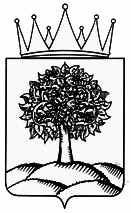 Об    изменении    кодов    бюджетнойклассификации, закрепленных за главными администраторами доходов областного бюджета – органами государственной власти Липецкой области, государственными органами Липецкой области, исполнительными органами государственной власти Липецкой области на 2021 год и на плановый период 2022 и 2023 годов